HHKC judging to commence at 08:00 on both Saturday and Sunday. WPKC judging will commence on the completion of the respective HHKC group judging.SUPREME BEST IN SHOW and SUPREME BEST PUPPY IN SHOWJudge: Ann Ingram (Ireland)To be judged on completion of Best in Shows on Sunday the 23rd of October 2022.The winners of Best in Show and Best Puppy in Show at Breede Rivier KC, Cape Town KC, Hottentots Holland KC and Western Province KC will be eligible to compete in the Supreme Challenge.Unless otherwise stated to the contrary, Breeds will be judged in alphabetical order, as listed in Appendix A of Schedule 2 of the KUSA Constitution.Dogs incorrectly entered will be placed in the Open ClassNo entries marked TAF or RAF will be acceptedExhibitor numbers can be collected from the Show Office before the commencement of the ShowThe Club reserves the right to appoint alternate judges should any of the above be unable to officiate.In terms of Schedule 3, Reg. 5.8.1, please note that puppies under 4 months are not eligible for entry.In terms of Reg. 5.10.1 all Exhibits must be present 30 minutes prior to commencement.Exhibitors / Handlers are responsible for the control of their dogs and shall be personally liable for claims for injuries / damages caused by their dogs.The Show will be conducted under the rules and regulations of the Kennel Union of Southern Africa.All exhibitors, handlers & owners are advised that they and any exhibit entered in this event may be photographed for, by or on behalf of WPKC for the use and possible publication.Sufficient parking has been provided - no vehicles will be allowed within the designated show area. Unhitched trailers will be allowed to be pushed in. PARKING AT OWNERS RISK.Bitches in Season will be permitted, but please show consideration. No mating of bitches within the precincts of the grounds permittedExhibits to be on lead at all times.No animal other than an exhibit entered is permitted at the show.Conditions attracting immediate disqualification may be found in Schedule 3, Regulation. 7 & 31 of the KUSA Constitution. ALL EXHIBITORS/HANDLERS ARE PERSONALLY RESPONSIBLE FOR THE CONTROL OF THEIR DOGS AT ALL TIMES AND SHALL BE PERSONALLY LIABLE FOR ANY CLAIMS WHICH MAY BE MADE IN RESPECT OF INJURIES WHICH MAY ARISE OR BE CAUSED BY THEIR DOGS. “Only Members of the Kennel Union shall be entitled to enter dogs in their registered ownership in any Championship Dog Show licensed by the Kennel Union.” DISCLAIMER Those entering and/or lingering on these premises do so entirely at their own risk and agree, on behalf of themselves and on behalf of those accompanying them, e.g. their invitees, guests and/or minor children, that Western Province KC and/or the Kennel Union of Southern Africa, their Members, Officers, Officials, Employees and/or Representatives, shall not be liable for the bodily harm or death of any person, or the loss or destruction of, or damage to, any property or belongings brought onto the premises, howsoever arising or resulting from any act, omission, or conduct of those entering or present on these premises. Right of Admission Reserved.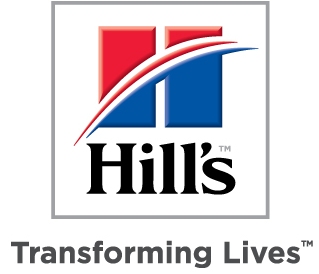 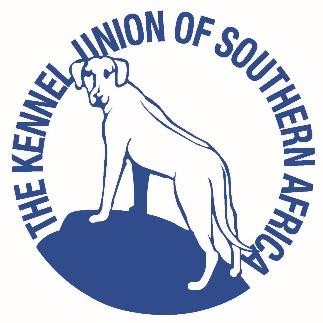 WPKC AND HHKC CLUSTER WEEKENDSTELLENBOSCH & DISTRICT RIDING CLUB, R44, STELLENBOSCHPLEASE NOTEAdditional Entry informationOnly Members of the Kennel Union shall be entitled to enter dogs in their registered ownership in any Championship Dog Show licensed by the Kennel Union. No 'Registration applied for' or 'Transfer applied for' entries will be accepted.There will be no refunds on entry fees for incorrect submission of any information.Breed entries received with no sex will be entered as a dog and breed entries with no class specified will be entered in the open class. Entries without payment will not be processed/emailed entries will be accepted only with simultaneous submission of proof of payment. No late entries will be accepted.Any incomplete or illegible entries or those unaccompanied by the correct fees will be returned to the exhibitor.Postal Entries – No postal entries will be considered.Bring hard copies of your entry and payment in case there is a query.Exhibit numbers can be collected from the show office on the day of the show.GENERALPrizes - Rosettes on offer for BOB and group winners.Award Certificates - RCC certificates will only be printed on request.Ring Plans - will be published on various sitesBitches in Season - are permitted in Breed only. The mating of bitches within the precincts of the show is forbidden.Camping – No camping on site.Parking - only in the permitted spaces – No cars allowed on the field at any time. Offenders will be liable for a R500 fine. Trailers need to be unhitched and pushed onto the field. PLEASE WE DO NOT WANT TO LOSE THE USE OF THESE GROUNDS. Catering - will be available for the whole weekend.SECURITY- No responsibility will be accepted for and damage or theft of equipment left at the grounds by any person/exhibitor. Security will be provided during the day only.This show is held under the Rules & Regulations of the Kennel Union of Southern AfricaAll exhibitors are personally responsible for the control of their dogs at all times and shall be personally liable for any claims which may be made in respect of injuries which may arise or be caused by their dogs.All dogs must be on a lead at all times unless otherwise instructed by the Judge.The Committee reserves the right to appoint alternative Judges, re-allocate breeds should there be too large or too small an entry, or the appointed Judge is unable to officiate. No animal other than an exhibit entered for competition or exhibition shall be allowed on the grounds with the exception of registered guide dogs.SHOW FORMATThere will be a dedicated ring per group per day and the judging of the breeds and groupswill be done in their respective rings starting with the judging of HHKC followed by that of WPKC.Saturday the HHKC working group will start with Dobermanns, judged by Ann Ingram, and followed by theremainder of the group judged by Eytan Hendel.RIGHT OF ADMISSION RESERVED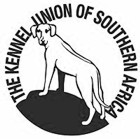 116th All Breed Championship Show22 and 23 October 2022Stellenbosch District Riding Club (SDRC), R44, StellenboschEntries Close:Entries Close:11 October 202211 October 202211 October 202211 October 202211 October 202211 October 202211 October 202211 October 2022Show Secretary:Show Secretary:Mr Michael AlbertsMr Michael AlbertsMr Michael Alberts083 256 2351083 256 2351Calls will only be taken between 5 and 7pm.Calls will only be taken between 5 and 7pm.Calls will only be taken between 5 and 7pm.Entries:Entries:Proof of payment with SURNAME as reference must accompany all entries.Only entries received on or before 11 October with proof of payment dated on or before 11 October will be accepted. Entries with no proof of payment will not be accepted under any circumstances. Proof of payment with SURNAME as reference must accompany all entries.Only entries received on or before 11 October with proof of payment dated on or before 11 October will be accepted. Entries with no proof of payment will not be accepted under any circumstances. Proof of payment with SURNAME as reference must accompany all entries.Only entries received on or before 11 October with proof of payment dated on or before 11 October will be accepted. Entries with no proof of payment will not be accepted under any circumstances. Proof of payment with SURNAME as reference must accompany all entries.Only entries received on or before 11 October with proof of payment dated on or before 11 October will be accepted. Entries with no proof of payment will not be accepted under any circumstances. Proof of payment with SURNAME as reference must accompany all entries.Only entries received on or before 11 October with proof of payment dated on or before 11 October will be accepted. Entries with no proof of payment will not be accepted under any circumstances. Proof of payment with SURNAME as reference must accompany all entries.Only entries received on or before 11 October with proof of payment dated on or before 11 October will be accepted. Entries with no proof of payment will not be accepted under any circumstances. Proof of payment with SURNAME as reference must accompany all entries.Only entries received on or before 11 October with proof of payment dated on or before 11 October will be accepted. Entries with no proof of payment will not be accepted under any circumstances. Proof of payment with SURNAME as reference must accompany all entries.Only entries received on or before 11 October with proof of payment dated on or before 11 October will be accepted. Entries with no proof of payment will not be accepted under any circumstances. Entries:Entries:EmailEmailEmailwpkclub@gmail.comwpkclub@gmail.comwpkclub@gmail.comwpkclub@gmail.comwpkclub@gmail.comBanking details:Banking details:BankBankBankNedbankNedbankBranchBaysideBaysideBanking details:Banking details:Branch CodeBranch CodeBranch Code108809108809Acc No10362491151036249115Entry Fees:Entry Fees:R 20.00 to be added for cash/cheque payments.R 20.00 to be added for cash/cheque payments.R 20.00 to be added for cash/cheque payments.R 20.00 to be added for cash/cheque payments.R 20.00 to be added for cash/cheque payments.R 20.00 to be added for cash/cheque payments.R 20.00 to be added for cash/cheque payments.R 20.00 to be added for cash/cheque payments.Entry Fees:Entry Fees:Breed per dog per classBreed per dog per classBreed per dog per classFirst two dogs R150 per dog per class, further dogs at R100 per dog per class. All dogs to be wholly owned by the same owner(s).First two dogs R150 per dog per class, further dogs at R100 per dog per class. All dogs to be wholly owned by the same owner(s).First two dogs R150 per dog per class, further dogs at R100 per dog per class. All dogs to be wholly owned by the same owner(s).First two dogs R150 per dog per class, further dogs at R100 per dog per class. All dogs to be wholly owned by the same owner(s).First two dogs R150 per dog per class, further dogs at R100 per dog per class. All dogs to be wholly owned by the same owner(s).Entry Fees:Entry Fees:Baby Puppy and Neuter per dogBaby Puppy and Neuter per dogBaby Puppy and Neuter per dogBaby Puppy and Neuter per dogR 95.00R 95.00R 95.00R 95.00CataloguesCataloguesCatalogues will be emailed to all exhibitors on the morning of the show. No printed catalogues will be available.Catalogues will be emailed to all exhibitors on the morning of the show. No printed catalogues will be available.Catalogues will be emailed to all exhibitors on the morning of the show. No printed catalogues will be available.Catalogues will be emailed to all exhibitors on the morning of the show. No printed catalogues will be available.Catalogues will be emailed to all exhibitors on the morning of the show. No printed catalogues will be available.Catalogues will be emailed to all exhibitors on the morning of the show. No printed catalogues will be available.Catalogues will be emailed to all exhibitors on the morning of the show. No printed catalogues will be available.Catalogues will be emailed to all exhibitors on the morning of the show. No printed catalogues will be available.Trade StallsTrade StallsR 200.00to be booked and paid for prior to the ShowR 200.00to be booked and paid for prior to the ShowR 200.00to be booked and paid for prior to the ShowR 200.00to be booked and paid for prior to the ShowR 200.00to be booked and paid for prior to the ShowR 200.00to be booked and paid for prior to the ShowR 200.00to be booked and paid for prior to the ShowR 200.00to be booked and paid for prior to the ShowOfficialsOfficialsChairmanChairmanMr M AlbertsMr M AlbertsShow ManagerShow ManagerMr M AlbertsMr M AlbertsVice ChairmanVice ChairmanMrs M MeyerMrs M MeyerTreasurerTreasurerMrs P MeunierMrs P MeunierVet on CallVet on CallDr James Jackson 021 887 3300 Shop 6 Die Boord Ctr, Safraan Ave, Stellenbosch Dr James Jackson 021 887 3300 Shop 6 Die Boord Ctr, Safraan Ave, Stellenbosch Dr James Jackson 021 887 3300 Shop 6 Die Boord Ctr, Safraan Ave, Stellenbosch Dr James Jackson 021 887 3300 Shop 6 Die Boord Ctr, Safraan Ave, Stellenbosch Dr James Jackson 021 887 3300 Shop 6 Die Boord Ctr, Safraan Ave, Stellenbosch Dr James Jackson 021 887 3300 Shop 6 Die Boord Ctr, Safraan Ave, Stellenbosch Breed ClassesBreed ClassesBaby Puppy (4-6 m)Baby Puppy (4-6 m)Minor Puppy  (6-9 m)Minor Puppy  (6-9 m)Puppy (9-12 m)Puppy (9-12 m)Junior (12-18 m)Junior (12-18 m)Breed ClassesBreed ClassesGraduate (18-24 m)Graduate (18-24 m)SA BredSA BredVeteranVeteranOpenOpenBreed ClassesBreed ClassesChampionChampionNeuter DogNeuter DogJudging OrderandJudgesBreed/GroupBreed/GroupBest in Breed/Group, Puppy, Junior, Veteran, Baby Puppy, Best Neuter DogBest in Breed/Group, Puppy, Junior, Veteran, Baby Puppy, Best Neuter DogBest in Breed/Group, Puppy, Junior, Veteran, Baby Puppy, Best Neuter DogBest in Breed/Group, Puppy, Junior, Veteran, Baby Puppy, Best Neuter DogBest in Breed/Group, Puppy, Junior, Veteran, Baby Puppy, Best Neuter DogBest in Breed/Group, Puppy, Junior, Veteran, Baby Puppy, Best Neuter DogBest in Breed/Group, Puppy, Junior, Veteran, Baby Puppy, Best Neuter DogJudging OrderandJudgesBest in ShowBest in ShowNeuter Dog, Baby Puppy, Veteran, Junior, Puppy, Best in ShowNeuter Dog, Baby Puppy, Veteran, Junior, Puppy, Best in ShowNeuter Dog, Baby Puppy, Veteran, Junior, Puppy, Best in ShowNeuter Dog, Baby Puppy, Veteran, Junior, Puppy, Best in ShowNeuter Dog, Baby Puppy, Veteran, Junior, Puppy, Best in ShowNeuter Dog, Baby Puppy, Veteran, Junior, Puppy, Best in ShowNeuter Dog, Baby Puppy, Veteran, Junior, Puppy, Best in ShowJudging OrderandJudgesGUNDOGSGUNDOGSSundaySundaySundayAnn IngramAnn IngramAnn IngramIrelandJudging OrderandJudgesHERDINGHERDINGSaturdaySaturdaySaturdayNina KarlsdotterNina KarlsdotterNina KarlsdotterSwedenJudging OrderandJudgesHOUNDSHOUNDSSaturdaySaturdaySaturdayEytan HendelEytan HendelEytan HendelIsraelJudging OrderandJudgesTERRIERSTERRIERSSaturdaySaturdaySaturdayAnn IngramAnn IngramAnn IngramIrelandJudging OrderandJudgesTOYSTOYSSundaySundaySundayNina KarlsdotterNina KarlsdotterNina KarlsdotterSwedenJudging OrderandJudgesUTILITYUTILITYSundaySundaySundayJacqui WeekesJacqui WeekesJacqui WeekesAustraliaJudging OrderandJudgesWORKINGWORKINGSaturdaySaturdaySaturdayJeff HorswellJeff HorswellJeff HorswellUnited KingdomJudging OrderandJudgesBISBISSundaySundaySundayJeff HorswellJeff HorswellJeff HorswellUnited Kingdom